LOCAL EMERGENCY SERVICESACCOMODATION AND GENERAL SUPPORTFOOD RELIEF SERVICES/COMMUNITY PANTRIESEMERGENCY CONTACT NUMBERSService ProviderContactServicesDomestic Violence Crisis Services6280 0900Provides 24/7 phone counselling, info and access to supports e.g. support groups, emergency accommodation.Canberra Rape Crisis Centre6247 252524/7 free trauma support services for victims/survivors of sexual assault, and support in the following through reports and criminal justice systems.StandBy (Suicide Bereavement)0421 725 18024/7 free support both face-to-face and issues over the phone for people bereaved by suicide.ACT Health13 22 81Accessible Mon-Fri 8am-8pm, Saturday 9am-5pm.OzHelp Foundation6251 4166 OR 0412 507 593Short term counselling for various issues e.g. depression, stress, work, suicidal thoughts, grief & Loss etc.Lifeline13 11 1424/7 crisis supportNarcotics Anonymous1300 652 820Support and advice from volunteers who are recovering addicts.MensLine1300 789 97824/7 counselling, information and support for men.National Gambling Helpline1800 858 85824/7 counselling and support for individuals or families affected by gambling related issues.Pregnancy crisis counselling1300 139 31324/7 support from trained female counsellor specifically for pregnancy and abortion counselling.Relationships Australia1300 364 277Counselling and group programs for people who want to build better relationships.Suicide Call Back Service1300 659 46724/7 crisis counselling to people at risk of suicide and those bereaved by suicide.Transcultural Mental Health Centre(NSW)1800 648 911Access to multilingual mental health services Mon-Fri 8.30am-5.30pmVeterans & Veterans Families Counselling1800 011 04624/7 counselling & group programs for Australian veterans & families.City Mental Health02 6205 1338Mental health case management service.Winnunga Nimmityjah Aboriginal Health Services02 6284 62222Provides a culturally safe, holistic health care service for the Aboriginal and Torres Strait Islander people of the ACT and surrounding regions.Service ProviderContactServicesYMCA Canberra02 6185 2000YWCA Housing Support Unit provides information and referral, supported transitional accommodation and outreach services to families with children or pregnant women who are homeless or at risk of homelessness.Havelock Housing Associations Inc.02 6257 2277 HHA provides long term, safe, secure, affordable and appropriate accommodation provided for people with on low income and those requiring disability housingUniting Care Canberra City02 6247 5041Provides a free breakfast and drop in referral service for people who are homeless or at risk of homelessness. Referral service assists people in finding services that are right for their needs.Woden Community Services02 6282 2644Offers a range of disability and Mental health and wellbeing supports.Catholic Care Canberra & Goulburn02 6162 6100Runs approximately 50 programs and services throughout Canberra, and the surrounding Southern NSW Regions, operating under the following service areas: Youth, Mental Health, Homelessness and Family Support Programs, Disability & Aged Care, Counselling, Regional & Family Services, Co-morbidity & Housing.COMMUNITY SERVICES #1 INCORPORATED02 6126 4700Provides an outreach service offering assistance for financially disadvantaged older people to meet their accommodation and support needs.Companion House02 6251 4550Companion House is a non-government community based organisation. We work with adults and children who have sought safety in Australia from persecution, torture and war related trauma.   We believe that people who have survived torture, trauma and human rights violations should have access to services that respect, empower and promote recovery.Samaritan House02 6921 7895Samaritan House is a crisis accommodation program for men aged between 18 and 65 years. The program operates 24 hours a day, seven days a week and is located in the north of Canberra.Rahula Community Lodge02 6257 5517Non-profit Buddhist group providing budget accommodation for low income Australians and visitors.OneLink1800 176 468Supportive Tenancy Service (STS) Tenancy Support works with people whose tenancy is at risk.Red Cross1800 733 276We help people to find suitable and safe shelter through caseworkers. Most of these programs target specific groups, including older people, young people, people experiencing mental health issues and Aboriginal and Torres Strait Islander peoples.Richmond Fellowship02 6248 6118RFACT Residential Recovery Program provides a number of mental health supported share houses across the ACT and regional NSW that can be accessed where there are vacancies. Eligibility Criteria apply.Northside Community Services02 6171 8000Provide safe, permanent and affordable housing for people with a lived experience of homelessness. Facilitate access to client centred, strength based and trauma informed support services. Deliver social inclusion in our community through asset based community development.Flourish Australia1300 779 270Provides community-based support services to people with mental health problems and disorders, including non-clinical rehabilitation to increase people's independence, self-esteem and satisfactionBelconnen Community services02 6264 0200Day to Day Living (D2DL) is a service that offers support to people experiencing severe and persistent mental illness. The Day to Day living program is based in Tuggeranong but some activities take place across the ACT.Communities@work02 6293 6500We offer in-centre and in-community events, activities and services for vulnerable and disadvantaged.St Vincent de Paul Society02 6282 2722Provides help to anyone in need including financial and material support, home visitation, night patrol, homelessness assistance, education and mental health services.Through Care Outreach Services02 6163 7600Short term supports clients to transition successfully back into the community.Multicultural Youth Services02 6100 4611Outreach and drop in service assisting young people aged 12-21yrs, who have a culturally and linguistically diverse background (migrants and refugees) to overcome barriers to obtaining work, accommodation, education or trainingService ProviderContact numberServicesArawang Emergency Relief Hub0491 605 086Emergency Relief Hub - provided through tailored ER hampers of food and personal care items Open Mondays (excluding public holidays) 9.30am - 12.30pmMARSS (Migrant and Refugee Settlement Services)02 6248 8577MARSS Emergency Relief Program will assist clients who are in need of Emergency Vouchers & Packages, Bus tickets, assisting in settling their bills and other financial assistance.OzHarvest02 62 47 61 73Perishable food rescue. Collects excess food from commercial outlets, supermarkets and other types of food providers, and delivers it to charities. Weekend pickups by arrangement.Pantry-Community Services#102 6126 4700A small community food outlet for people with a genuine need or those who are on a limited income. Appointments Only.Community Pantry-Communities@work02 6228 9200A small community food outlet for people with a genuine need or those who are on a limited income. Appointments OnlyThe Little Pantry-WCS02 6282 2644The Little Pantry is a place where you can go in times of need. You can visit us and choose a small number of non-perishable foods and personal items. Thursdays 9.30am-1.00pm (or any weekday for emergency packs)St John's Care Emergency Relief Centre02 6248 7771Provides help with food, clothing, bedding, Telstra vouchers, prescriptions, bus tickets and financial assistance. We also offer a free community lunch on the first Friday of each month.Helping Hand Food Pantry-ST PAUL'S GINNINDERRA ANGLICAN CHURCH0490 200 849Support with low cost food.The pantry hours are-11:00am to 1pm Thursdays and Fridays.The food pantry is open to all in need.Salvation Army1300 371 288Crisis assistance and emergency relief including food vouchers, clothing, etc.Mon-Fri 9am-5pmService ProviderContactServicesEmergency: Police, Fire & Ambulance (24hrs)        000     131 44424/7 support from emergency services (police, fire & ambulance)Canberra Hospital6244 222224/7 access to hospital servicesCalvary Hospital6201 611124/7 access to hospital servicesCrime Stoppers1800 333 000Anonymous hotline for reporting criminal activity.Public Health Emergency6205 170024/7 access to report public health and safety issues e.g. food poisoning.National Security Hotline1800 123 40024/7 access to report any suspicious or terrorism activity.NSW & ACT Poisons Information Centre13 11 2624/7 hotline on information regarding poisons and chemicals.Mental health Crisis Team1800 629 354 OR 6205 106524/7 service used for assessment and treatment of mentally ill people in crisis situations.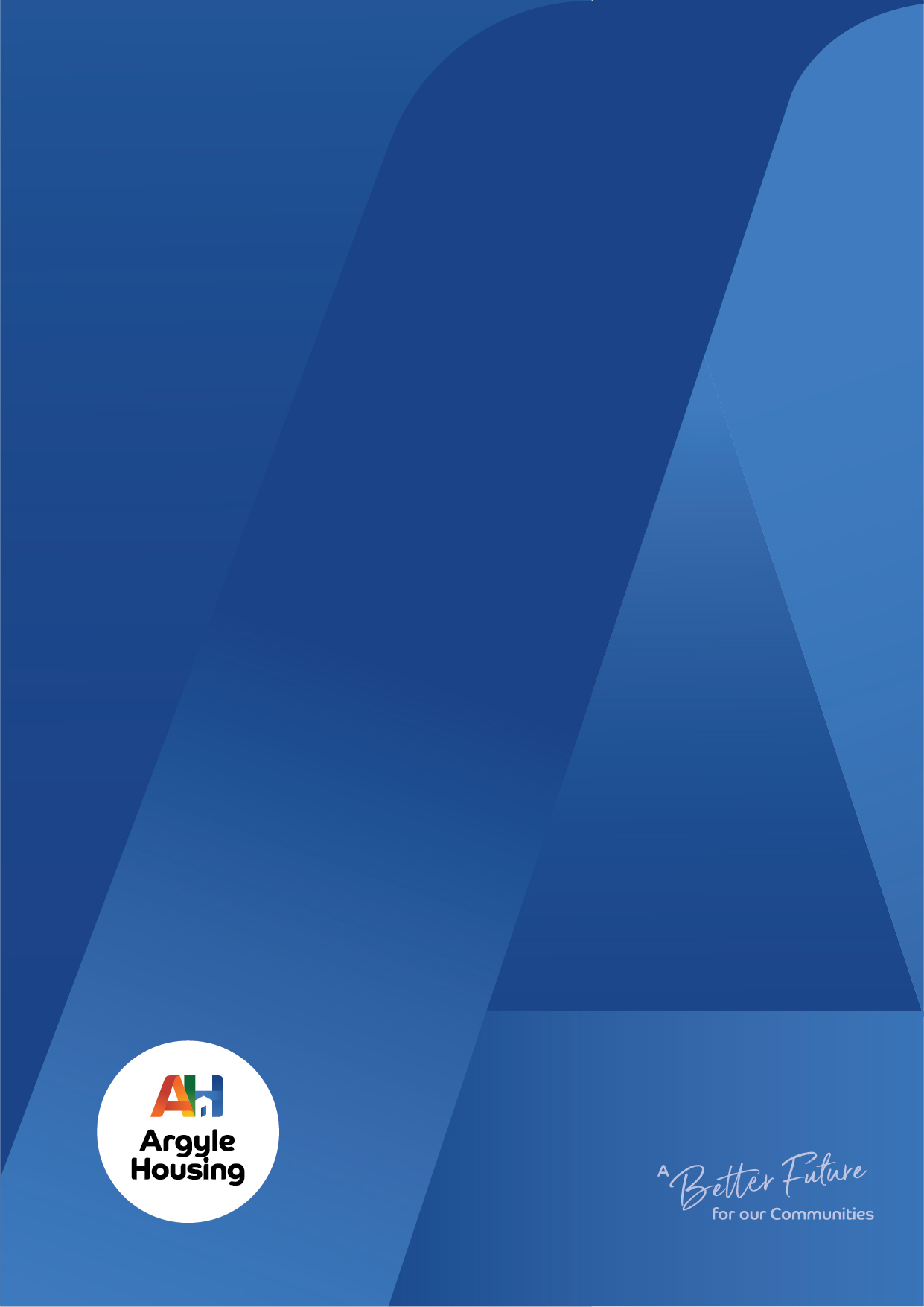 